INDICAÇÃO Nº 4119/2018Sugere ao Poder Executivo Municipal que realize a manutenção e troca de lâmpada queimada no poste defronte a Igreja Brasil para Cristo, Rua XV de Novembro, nº 1888, bairro Vila Bortolleto, neste município.Excelentíssimo Senhor Prefeito Municipal, Nos termos do Art. 108 do Regimento Interno desta Casa de Leis, dirijo-me a Vossa Excelência que, por intermédio do Setor competente, promova a manutenção e troca de lâmpada queimada no poste defronte a Igreja Brasil para Cristo, Rua XV de Novembro, nº 1888, bairro Vila Bortolleto, neste município. Justificativa:Este vereador foi procurado pelos munícipes residentes no bairro, solicitando a troca de lâmpada no referido local, pois a mesma já esta queimada já há algum tempo, causando insegurança á população, já que os moradores trafegam pela via durante a madrugada, quando vão ao trabalho. Diante da atual situação solicito que o serviço seja feito com URGÊNCIA, pois o local está muito escuro sem a iluminação, fato que colabora para ocorrências de atos ilícitos.Tal pedido já foi objeto de protocolo junto ao setor competente conforme O.S 08/192Plenário “Dr. Tancredo Neves”, em 14 de agosto  de 2.018.JESUS VENDEDOR-Vereador / Vice Presidente-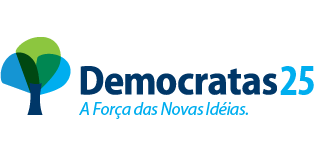 